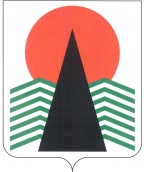 АДМИНИСТРАЦИЯ  НЕФТЕЮГАНСКОГО  РАЙОНАпостановлениег.НефтеюганскО занесении на Доску почета Нефтеюганского районаВ соответствии с постановлением Главы Нефтеюганского района от 12.08.2013 № 95-п «О Доске почета Нефтеюганского района», на основании протокола заседания комиссии по наградам от 30.04.2019 № 11  п о с т а н о в л я ю:Занести на Доску почета Нефтеюганского района фотографии граждан согласно списку (приложение). Муниципальному казенному учреждению «Управление по делам администрации Нефтеюганского района» (Варга Ю.И.) оформить Доску почета.Настоящее постановление подлежит размещению на официальном сайте органов местного самоуправления Нефтеюганского района.Контроль за выполнением за выполнением постановления осуществляю лично.Исполняющий обязанности Главы района							С.А.КудашкинПриложение к постановлению администрации Нефтеюганского районаот 17.05.2019 № 1058-паСПИСОКграждан для занесения на Доску почета Нефтеюганского района17.05.2019№ 1058-па№ 1058-па№ п/пФамилия,имя, отчествоДолжность (род занятий)АндреевскийАлександр Юрьевичдиректор департамента культуры и спорта Нефтеюганского района, г.НефтеюганскБаженоваГалия Гумаровназаместитель председателя общественной организации ветеранов войны, (пенсионеров), труда, Вооруженных Сил и правоохранительных органов пгт.ПойковскийБритан Денис Ивановичначальник караула пожарной части Государственной противопожарной службы Пожарная часть (поселок городского типа Пойковский) филиала казенного учреждения Ханты-Мансийского автономного округа – Югры «Центроспас-Югория» по Нефтеюганскому району, пгт.Пойковский  Бутусов Валерий Степановичстарший контролёр склада общества с ограниченной ответственностью  «Система безопасности контроля», с.ЛемпиноГалееваАдибаРафиловназаведующая отделом комплектования и обработки литературы  бюджетного учреждения Нефтеюганского района «Межпоселенческая библиотека», пгт.ПойковскийГогоберидзе Ислам Идрисовичпедагог дополнительного образования Нефтеюганского районного муниципального образовательного бюджетного учреждения дополнительного образования «Центр развития творчества детей и юношества», пгт.Пойковский ЕвдокименковаЛюбовьМихайловнапредседатель сельскохозяйственного рыбоохотпромыслового производственного кооператива «Волна» пгт.Пойковский», пгт.ПойковскийЗверькова Ирина Владимировнаисполнительный директор общества с ограниченной ответственностью  «Пойков -Торг», пгт.ПойковскийЗиганчина Светлана Владимировна председатель правления ТСН «Сингапай 1», сп.СингапайКисаеваФаина Тульгеновнаобщественный помощник Уполномоченного по правам человека в Ханты-Мансийском автономном округе – Югре, член общественного совета при Главе Нефтеюганского районаКичигина Тамара Федоровнаучитель начальных классов Нефтеюганского районного муниципального  общеобразовательного бюджетного учреждения «Сентябрьская средняя общеобразовательная школа», сп.Сентябрьский№ п/пФамилия,имя, отчествоДолжность (род занятий)ЛанскихОльга Александровнамногодетная мама, п.СентябрьскийЛукьяненкоВалентина Александровнаоператор котельной 4 разряда Пойковкого 
муниципального унитарного предприятия «Управление тепловодоснабжения»,  пгт.ПойковскийМакаренко Анатолий Николаевичинженер по организации эксплуатации и ремонта зданий 
и сооружений I категории Южно-Балыкское ЛПУМГ 
ООО «Газпром трансгаз Сургут» ПАО «Газпром», п.СентябрьскийМалиновская Ольга Сергеевнаначальник отдела по делам молодежи департамента образования и молодежной политики Нефтеюганского района, г.НефтеюганскОмаров Сулейман Расуловичзаведующий отделением – врач-терапевт бюджетного учреждения Ханты-Мансийского автономного – Югры «Нефтеюганская районная больница», филиал «Салымская участковая больница», п.СалымОрлюкФёдор Николаевичслесарь по ремонту котельного оборудования 
ООО «Тепловик 2», п.Куть-ЯхПопкова ТаисияСергеевначлен жилищной комиссии при администрации, сп.СалымРяполова Галина Николаевна	директор муниципального казенного учреждения «Административно-хозяйственная служба сельского поселения Усть-Юган», п.Усть-ЮганСаваровский Пётр Михайловичначальник производственной службы транспорта 
и спецтехники АО «Горэлектросеть»  «Пойковские электрические сети», пгт.ПойковскийСлободина Валентина Васильевнаруководитель общественного объединения Центр 
общения «Шанс», председатель первичной организации Нефтеюганской районной организации общероссийской общественной организации «Всероссийское общество инвалидов», с.ЧеускиноХамитовМарсель Маратовичводитель автомобиля Цеха технологического транспорта и специальной техники филиала «Нефтеюганское управление магистральных нефтепроводов» АО «Транснефть-Сибирь», п.КаркатеевыШехиреваИрина Валентиновнадиректор  Нефтеюганского районного муниципального общеобразовательного бюджетного учреждения «Чеускинская средняя общеобразовательная школа», с.Чеускино